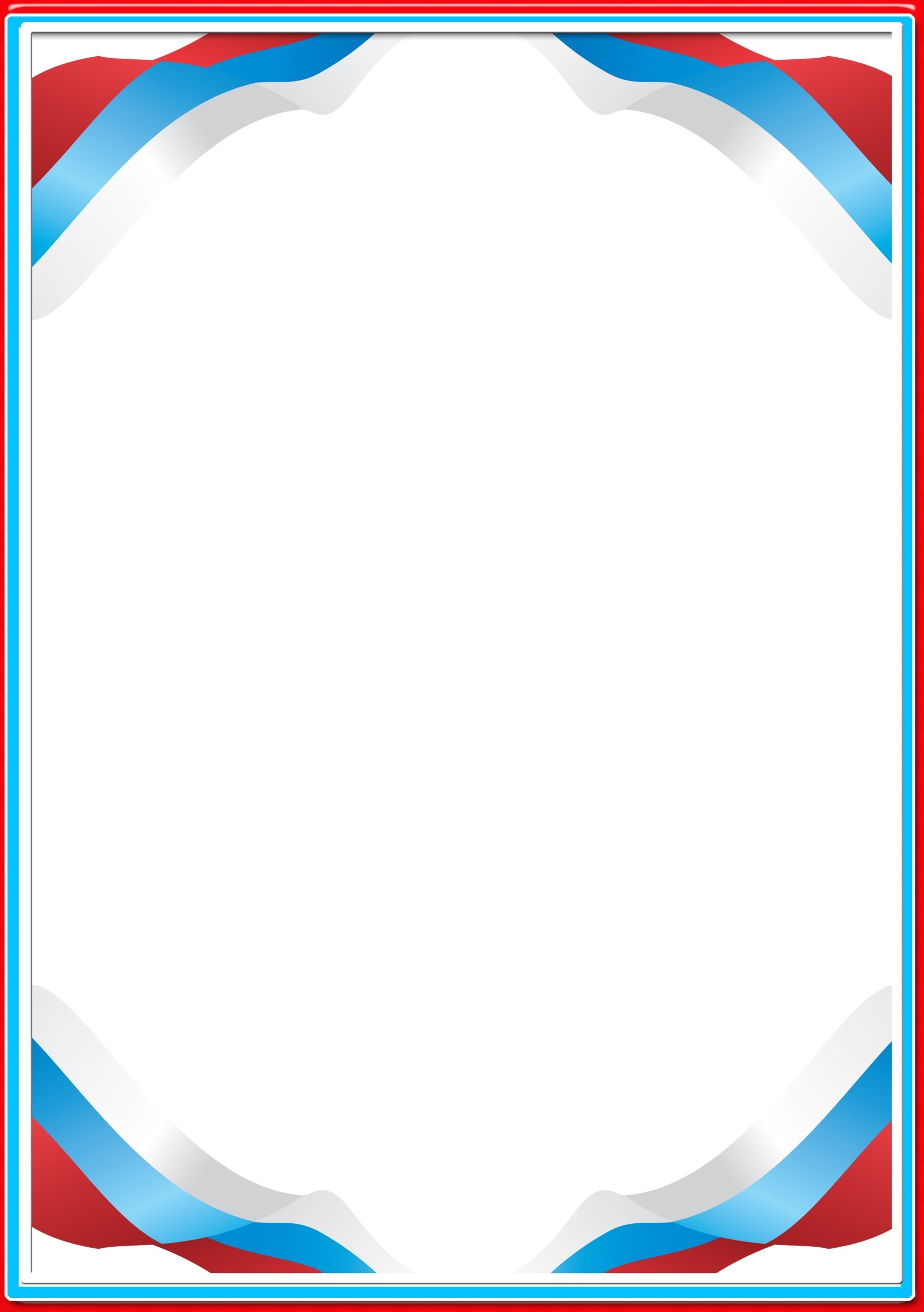                               Памятка для родителей.                     Основы нравственных отношений в семье.        - Родители — первые воспитатели и учителя ребенка,          поэтому их роль в формировании его личности          огромна. В повседневном общении с родителями          малыш учится познавать мир, подражает взрослым,          приобретает жизненный опыт, усваивает нормы          поведения.         -Проявляйте заинтересованность к жизни и проблемам         ребёнка, будьте искренними - подражая, малыш очень         скоро вернёт это вам.          -Поступайте с другими людьми тактично, будьте          терпеливы к чужим недостаткам – это будет для вашего         ребёнка уроком доброты и человечности.         -Не говорите о людях неуважительно, плохо. Ребёнок         вырастет и станет отзываться так же о вас.         -Поведение – это нравственное мерило человека.          Проявляйте благородство при любых обстоятельствах.          Станьте примером для своего ребёнка.         -От семейного микроклимата во многом зависит          эффективность педагогических воздействий: ребенок          более податлив  воспитательным влияниям, если растет          в атмосфере дружбы, доверия, взаимных симпатий.          -Велика роль матери в жизни и воспитании ребенка. От          нее во многом зависит создание эмоционально-          психологической  атмосферы в семье (теплота, уют,          взаимопонимание.)